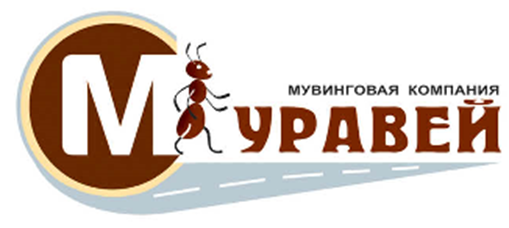 ООО «МК» Муравей»Юридический адрес: 443063 РФ г. Самара,    ул. Средне-Садовая, д. 30,  оф.1 Фактический адрес: 443086, г. Самара, Ерошевского,  д.3а, оф. 3ИНН 6318235936/ КПП 631801001ОГРН 1136318007594Р\с 40702810629180005689 БИК 042202824   ФИЛИАЛ "НИЖЕГОРОДСКИЙ" АО "АЛЬФА-БАНК"Корр. Счёт 30101810200000000824